 CENTRUM VOĽNÉHO ČASU, M. RÁZUSA 30, MALACKY 901 01, AC MALACKYPROPOZÍCIEMALACKÝ KILOMETERsúčasť Záhoráckeho detského bežeckého pohára 2018Organizátor:		CVČ Malacky, Atletický klub AC MalackyTermín:		22.9. 2018Miesto:                       areál futbalového štadióna Zámocký park  MalackyHlavný rozhodca:     Mgr. Vladimír Handl, Bežecký klub Hodonín - Pavel BílaPrezentácia:		08:30 – 09:40 h.Časový harmonogram preteku:Štart:	10:00 h.    futbalový štadión12.00 štart hlavných pretekov.....10 km (3 okruhy)           muži 70..............................6 km (2 okruhy)           jundor............................... 3 km (1 okruh)Účasť:Preteky sú verejné. Pretekári štartujú na vlastné nebezpečenstvo a  za  zdravotný stav zodpovedá vedúci pretekárov  alebo rodič. Štartuje sa na vlastné náklady. Je potrebné, aby sa každý pretekár preukázal kópiou alebo originálom zdravotného preukazu. Pri podozrení sfalšovania dátumu narodenia je súťažiaci automaticky diskvalifikovaný.Poznámky:	Trať: Prírodný povrch. Elektrická časomieraObuv: Je možné  použitie klincovej obuvi/ tretry/.Ceny:  Prví traja v každej kategórii získajú  medailu a vecnú cenuProtesty:  Podávajú sa písomne hlavnému rozhodcovi s vkladom 2 € alebo 50 Kč.Pri neopodstatnenom proteste vklad prepadá v prospech organizátora. Občerstvenie:  Je pripravené pre každého účastníka pretekov v cieli. Šatne a sprchy sú v priestoroch športového areálu. Neodporúčame nosiť cenné predmety a väčšie množstvo peňazí. Usporiadateľ nezodpovedá za prípadné straty a iné škody. Prihlášky:  Prihlášky žiadame zaslať mailom do 18. 9. 2018  do 16.00 h. na adresu cvcmalacky.zborovna@gmail.com. Info na t.č. 034/7722228.Vyhodnotenie: Po odbehnutí každej kategórie a spracovaní výsledkov.Mgr. Vladimír Handl                                                                             Mgr. Alžbeta Šurinová    hlavný rozhodca                                                                                   riaditeľka CVČ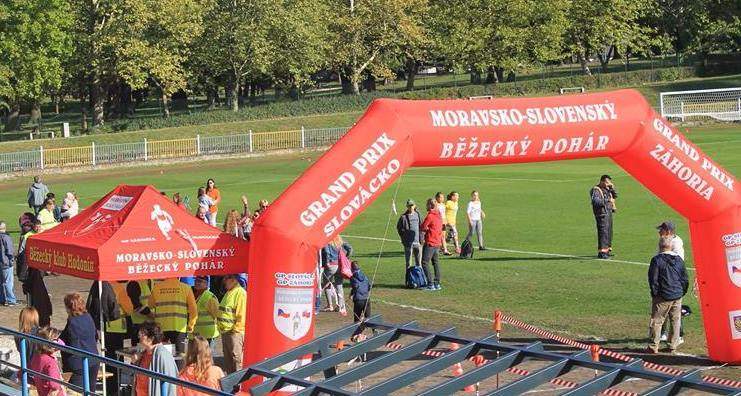 Propozície - 35. ročník MALACKÁ Xzaradená do seriálu GRAND PRIX ZÁHORIA a MORAVSKO - SLOVENSKÉHO BEŽECKÉHO POHÁRA 2018Organizátori: Komisia pre vzdelávanie, mládež a šport pri MsZ Malacky a Centrum voľného času MalackySpoluorganizátori: AC Malacky, KZPDaM SZTP, DHZ, AD HOC p.o.m., Súčasťou je MALACKÝ KILOMETERzaradený do Záhoráckeho detského bežeckého pohára 2018Štartprvej detskej kategorie o 10.00 hPovrch: škvára – možnosť použiť tretryInformácie a prihlášky: 034 772 2228, cvc.malacky.zborovna@gmail.comMartina Rázusa 30, 901 01 Malacky do 19.9.2018Informácie (Malacká desiatka): Mgr. Alžbeta Šurinová, 0915 513 713, cvc.malacky.zborovna@gmail.comRNDr. Pavol Tedla, 0905 860096 ptedla@gmail.comPrihlášky: cvc.malacky.zborovna@gmail.com, do 19.9.2018alebopriamo v deňpretekovProtesty: podať protest možno do 10 min. po zverejnenívýsledkovhlavnému rozhodcovi s vkladom 2 EUR.Prineopodstatnenom proteste vklad prepadá v prospech organizátora.Upozornenie:Každý účastník štartuje na vlastné nebezpečenstvo. Pretekári sú povinní riadiť sa pokynom riaditeľa pretekov a hlavného rozhodcu.Preteky sa riadia pravidlami MORAVSKO-SLOVENSKÉHO BEŽECKÉHO POHÁRA A GRAND PRIX ZÁHORIATermín: 22.9.2018 - sobotaMiesto: Malacky, Areál futbalového štadióna, Zámocký parkPrezentácia: 9.00 - 11.45 h.Kategórie:Juniorky, Dorastenky, Ženy, Ženy nad 35 r., Ženy nad 45 r. Juniori, Dorastenci, Muži do 39 r., Muži nad 40 r., Muži nad 50 r., Muži nad 60 r., Muži nad 65 r. , Muži nad 70 r.(Rozhodujúci je rok narodenia)Štart:  atletická dráha futbalového štadióna.                                              12.00 štart hlavných pretekov.....10 km (3 okruhy)           muži 70..............................6 km (2 okruhy)           jundor............................... 3 km (1 okruh)Trasa: atletická dráha, chodníky Zámockého parku, okruhyPovrch: prevažne jemný štrk, škvára, zámková dlažba (nevhodný na tretry)Parkovanie : Parkovisko oproti Hasičskej základni, Legionárska ul. (48°26'20.9"N 17°01'32.3"E)Štartovné:  4 €,  100 Kč muži, ženy                                                                                                                                                                          Vyhodnotenie:  30 min. po skončení hlavných pretekov v areáli   futbalového štadiónaPre každého účastníka je zabezpečené občerstvenieCeny:    Prví traja v každej kategórii získajú pohár. Ocenený bude najrýchlejší v kategórii muži a v kategórii ženy.Šatne: Objekt futbalového štadióna a hádzanárskeho ihriska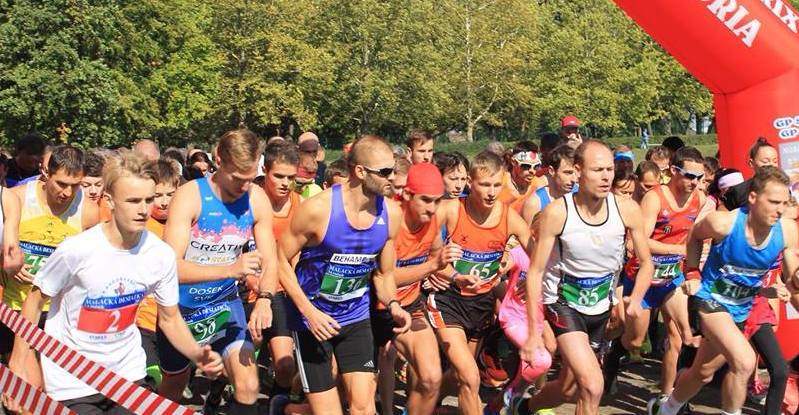 Čas štartu                                   KategórieRok narodeniaDĺžka trate10:00najmladší žiaci2007– 2008400m10:05najmladšie žiačky2007 - 2008400 m10:10mladší žiaci2005 – 2006600 m10:20mladšie žiačky2005 – 2006600 m10:30starši žiaci2003 - 20041000m10:40staršie žiačky    2003- 20041000 m10:50žabky – chlapci – prípravka2009 – 2010200 m10:55žabky – dievčatá – prípravka2009 – 2010200 m11:00žabiatka – chlapci – mladšia prípravka2011 – 2012150 m11:05žabiatka – dievčatá – mladšia prípravka2011 – 2012150 m11:10žubrienky – chlapci predškoláci2013 – 2014100 m11:15žubrienky – dievčatá predškoláčky2013 - 2014         100 m11:20benjamínkovia chlapci2015 a mladší60m11:25benjamínkovia dievčatá2015 a mladší60m